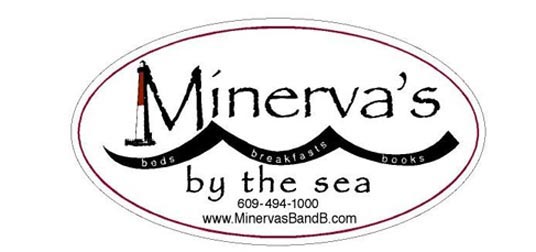 So what’s this about “Frequent Beacher” and “Rain Insurance”?Well, here’s how it works:Frequent Beacher: When you’ve accumulated a total of SIX full-pay nights , you’ll be entitled to a FREE night the next-time you book one or more full-pay nights“special/theme weekends and promotional or sales nights are excluded from the FB calculationsRain Insurance:A “rainy day” during your stay at Minerva’s ( i.e., a day when it rains for more than four daytime hours) entitles you to a $40 voucher to be used toward your next visit to Minerva’s “daytime hours”= between 6 AM and 6 PMarrival and departure dates are excludedlimited to one voucher per party